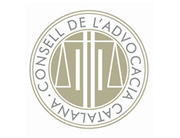 Conclusions (art. 30 LA)Autor: Frederic Munné (advocat)..............., advocat/da i doctor/a en dret, en la representació acreditada de ..............., mitjançant el present escrit i en compliment de l’acta d’inici, formulo escrit de conclusions en vista de la prova practicada:1. Fets controvertits: els fets controvertits en aquest arbitratge, que han estat  l’objecte de la prova, varen quedar fixats a la segona ordre processal en els termes següents:1. ...............2. ...............3. ...............4. La imposició de les costes.2. Objecte de l’arbitratge: en el present arbitratge simplement es pretén ............... per part de la demandada, com es deprèn de:Doc. núm. ..............., aportat per la part ...............Doc. núm. ..............., aportat per la part ...............Doc. núm. ..............., aportat per la part ...............3. Prova sobre ...............: els fets exposats sobre ............... consten de forma clara i expressa acreditats sobre la base dels:Doc. núm. ..............., aportat per la part ...............Doc. núm. ..............., aportat per la part ............... (pàgina ...)Doc. núm. ..............., aportat per la part ............... (pàgina ...)Interrogatori del Sr./Sra. ............... (minut ... de la seva declaració).Interrogatori del Sr./Sra. ............... (minut ... de la seva declaració).4. Prova sobre ...............: els fets exposats sobre ............... consten de forma clara i expressa acreditats sobre la base de:Doc. núm. ..............., aportat per la part ...............Doc. núm. ..............., aportat per la part ............... (pàgina ...)Interrogatori del Sr./Sra. ............... (minut ... de la seva declaració)Pericial: en concret a la pàgina ............... del dictamenPer tot això,SOL·LICITO A L’ÀRBITRE/A: Que tingui per formulats, dins el termini i la forma escaient, el resum de les proves practicades i, en conseqüència, d’acord amb el que s’hi ha exposat dicti laude de conformitat amb el petitum de l’escrit de demanda (contestació)..............., ...... de/d’................. de .............(signatura)Nota: l’autor ha cedit els drets d’aquest model per tal que, de forma gratuïta, una tercera persona el pugui descarregar, copiar, modificar i utilitzar sense mencionar l’autoria ni la font, tant amb caràcter professional com amb caràcter no comercial, sense limitació temporal ni territorial. No n’és permesa la traducció, atès que es tracta d’un model creat per al foment del català a l’àmbit del dret.